УКРАЇНАФЕДОРІВСЬКА СІЛЬСЬКА РАДАПОЛОГІВСЬКОГО РАЙОНУ ЗАПОРІЗЬКОЇ ОБЛАСТІвосьмого скликаннядруга сесіяРІШЕННЯ23.12. 2020 року                                                                                             № 36с.ФедорівкаПро затвердження Програми «Соціально – економічного розвитку Федорівської сільської ради» на 2021 рік      Згідно Бюджетного кодексу України, законів України «Про місцеве самоврядування в Україні», «Про благоустрій населених пунктів», Федорівська сільська рада Пологівського району  запорізької області  ВИРІШИЛА:1.Затвердити Програму «Соціально – економічного розвитку Федорівської сільської ради на 2021 рік» (далі - Програма), що додається.2. Відділу фінансів передбачити кошти на фінансування Програми на 2021 рік в сумі 2 057 721 грн 00 коп (два мільйони п‘ятдесят сім тисяч сімсот двадцять одна грн 00 коп).3. Контроль за виконанням рішення покласти на  постійну комісію з питань фінансів, бюджету, плануванню соціально-економічного розвитку, інвестицій та міжнародного співробітництва. Сільський голова                                                               Володимир ЧЕРНОУС                                                                                                                                ДодатокЗАТВЕРДЖЕНО рішенням Федорівськоїсільської ради від 23.12.2020 № 31                                                   ПРОГРАМА«Соціально – економічного та культурного розвитку Федорівської                                                сільської ради» на 2021 рік ОДЕРЖУВАЧ КОШТІВ:  Федорівська сільська рада Пологівського району Запорізької областіФІНАНСУВАННЯ: За рахунок коштів загального фонду та спеціального фонду (бюджету розвитку) місцевого бюджетуІ. Соціально-економічний стан розвитку громади  у 2021 році           Федорівська сільська об’єднана територіальна громада Пологівського району Запорізької області утворилася 31 липня 2019 року в результаті об’єднання територіальних громад сіл Федорівка, Балочки, Бурлацьке, Золота Поляна, Красноселівка, Тернове, Хліборобне, Чкалова Федорівської сільської ради Пологівського району Запорізької області та сіл Новоселівка, Межиріч, Шевченка Новоселівської сільської ради Пологівського району Запорізької області відповідно до Рішення №1 сорок дев’ятої позачергової сесії сьомого скликання Федорівської сіьської ради Пологівського району Запорізької області. Новоселівський старостинський округ на території Федорівської сільської ради був утворений згідно Рішення № 6 від 17.01.2020 року сесії Федорівської сільської ради. Адміністративний центр громади- село Федорівка розташоване на відстані 40 км. від м.Пологи.  Села Федорівської сільської об’єднаної територіальної громади з’єднані дорогами з твердим покриттям. Загальна територія Федорівської ОТГ -27094.1 кв.м., наявне населення-3042.      Галузь сільського  господарства представлена сільськогосподарськими  підприємствами -ТОВ «АФ «Батьківщина», ПП «Агрофірма ім.Шевченка», ТОВ «АгроДар», ТОВ «Пологи Агро Плюс» та 43-ма фермерськими  господарствами.  На території сільської ради працюють 3 поштові відділення,  12 магазинів, в с.Федорівка  знаходиться електропідстанція .       Лікувально-медичну допомогу населенню сільської ради надає Федорівська амбулаторія загальної практики сімейної медицини комунальної установи «Пологівський центр первинної медико-санітарної допомоги» Пологівської районної ради Запорізької області, Балочківський ФАП, Новоселівський ФАП та КМП «ТМО «Обласний центр екстреної медичної допомоги та медицини катастроф» ЗОР.   У селі Федорівка працює загальноосвітня школа І-ІІІ ступенів . В приміщенні школи розміщена музична школа. У  селі Новоселівка працює Новоселівська загальноосвітня школа І-ІІІ ступенів, де навчається 88  учнів. Федорівська ОТГ фінансує Програму з підвозу учнів та вчителів до школи.  На території села Федорівка  працює Федорівський центр професійної освіти   де навчаються 150 учнів  та працює 18  педагогів.       У комунальній власності громади знаходяться такі заклади: -Федорівський сільський будинок культури в приміщенні якого розміщено музей;-Новоселівський сільський будинок культури;-2 сільські бібліотеки;-КП «Благоустрій»;-КДНЗ Я-С  «Веселка», який відвідує 39 дітей та працює 17 працівників;-КДНЗ Я-С «Росинка», який відвідує 24 дітей та працює 6 працівників. -КУ Федорівський ЗСО І-ІІІ ступенів Федорівської сільської ради-КУ Новоселівський ЗСО І-ІІІ ступенів Федорівської сільської ради2.Мета Програми соціально-економічного розвитку                                                 на 2021 рік    Програма дозволить продовжити зростання економіки темпами, які забезпечили макроекономічну стабільність у сільській раді, досягти більш високої продуктивності праці, посилити конкурентоспроможність продукції. 2.1 Соціальна сфера В соціальній сфері: - створення умов по підвищенню рівня життя населення; - забезпечення виконання соціальних програм, що фінансуються за рахунок бюджетів усіх рівнів; - збереження та оновлення існуючої соціальної інфраструктури Федорівської сільської територіальної громади; - підвищення зайнятості сільського населення; 1.2 Соціальна політика1.1. Зайнятість населення та ринок праці. Аналіз динаміки та головні тенденції розвитку сфери діяльності. Основні проблеми: - працевлаштування неконкурентоспроможних верств населення (інвалідів, молоді, особливо випускників навчальних закладів); - нелегальна зайнятість і нелегальна трудова міграція; - низька ефективність залучення інвестицій, які не забезпечують розширення сфери використання праці у сільській місцевості. Основні цілі: - збільшення чисельності зайнятого населення; - підтримка самостійної зайнятості населення; - створення нових та легалізація існуючих робочих місць; - сприяння у працевлаштуванні зареєстрованих безробітних. Критерії досягнення цілей: - активізація процесу створення нових робочих місць в усіх сферах економічної діяльності; - підвищення рівня взаємодії з центрами зайнятості та роботодавцями, що провадять свою діяльність на території сільської ради. 1.2. Соціальне забезпечення. Протягом 2021 року планується вирішення питань щодо поліпшення соціального обслуговування пенсіонерів та одиноких непрацездатних громадян територіальним центром соціального захисту населення. Основні проблеми:- недостатній рівень адресності при наданні пільг окремим категоріям населення;- недосконала законодавча база для регулювання соціально-трудових відносин; - недостатній захист прав найманих працівників у недержавному секторі економіки. Основні цілі: - сприяння залученню благодійної допомоги для вирішення проблем найбільш незахищених верств населення. Критерії досягнення цілей: - вчасне виявлення соціально незахищених категорій громадян та проведення роз’яснювальної роботи щодо оформлення Державних соціальних допомог відповідно до чинного законодавства; - постійне підвищення рівня обслуговування незахищених верств населення, що обліковуються в сільській раді; - всіляка підтримка первинних ветеранських організацій надання допомоги за рахунок спонсорських коштів та бюджетних коштів; - матеріальна допомога учасникам АТО та їх сім’ям за рахунок місцевого бюджету; 2.3.Освіта Освітня галузь сільської ради представлена:  -  Загальноосвітні школи – 2 од.,  268 учнів, 89 працівники (з них 56 вчителі);-  Дитячі  навчальні  заклади – 2 од., 53 вихованців, 21,3 працівник (з них 7,3 вихователів).   В школах організовано роботу творчих груп, спортивних секцій, шкіл передового педагогічного досвіду. Педагогічні колективи шкіл забезпечують здоровий відпочинок своїх вихованців, ініціюючи максимальну участь дітей у походах, екскурсіях по рідному краю. В школах і дошкільних навчальних закладах проведено поточні ремонти. Проведено відповідні заходи, щодо забезпечення відповідного теплового режиму приміщень в опалювальний період. Основні проблеми: - недостатні обсяги фінансування освітньої сфери, в першу чергу на оновлення матеріально-технічної бази навчальних закладів;  Основні цілі:- впровадження сучасних інформаційних технологій у навчально-виховний процес державного стандарту початкової освіти; - виконання завдань соціального захисту дітей-сиріт та дітей, позбавлених батьківського піклування; - сприяння забезпеченості шкіл сільської ради педагогічними працівниками відповідної фахової підготовки; - задоволення потреби громади у дошкільних закладах;- організація відповідних умов для забезпечення навчального процесу;Критерії досягнення цілей: - формування та впровадження духовних орієнтирів позашкільної освіти; - організація харчування дітей-сиріт та дітей, позбавлених батьківського піклування.2.4. КультураПроцес розвитку української нації, її духовного відродження, традицій, мови значною мірою залежить від ефективності роботи закладів культури, які спрямовують свою діяльність на збереження та розвиток культурної спадщини, зміцнення матеріально-технічної бази, збереження існуючих та облаштування нових меморіалів, пам’яток, пам’ятних місць.Основні проблеми: - недостатній рівень фінансування галузі; - зношеність основних фондів закладів культури. Основні цілі:Виходячи з необхідності збільшення духовно-інтелектуального потенціалу у 2021-2023 роках передбачається забезпечити: - збереження історико-культурної спадщини; - організацію повноцінної діяльності творчого потенціалу галузі; - покращення матеріально-технічної бази - збереження та примноження культурного надбання, - належні умови для творчого розвитку особистості, підвищення культурного рівня та естетичного виховання мешканців громади.2.5. Фізичне виховання і спортНа території сільської ради функціонують спортивні майданчики, спортивні зали. Цей потенціал може бути використано з метою культивування здорового способу життя та розвитку фізичного розвитку молоді громади під час проведення сільських змагань присвячених, наприклад, Дню села або Дню молоді. Функціонування цих об’єктів допомагає правильній організації дозвілля всіх верств та вікових груп населення. Основні проблеми: - обмеженість обсягів фінансування сфери фізичної культури і спорту.Основні цілі:- забезпечення належних умов для розвитку спорту в сільській місцевості;- збільшення кількості дітей та підлітків, залучених до занять у секціях; 2.6. Молодіжна політикаМолодіжна політика реалізовує державну політику стосовно дітей, молоді, сім’ї та жінок на своїй території, залучення молоді до участі у громадському житті, впровадження нових форм виховання дітей-сиріт та дітей, позбавлених батьківського піклування. З метою впровадження нових форм виховання дітей-сиріт та дітей, позбавлених батьківського піклування, в сільській раді ведеться робота щодо поповнення банку даних громадян та сімей, які готові взяти на виховання дітей. Значна увага приділяється оздоровленню дітей та підлітків. Основні проблеми: - недостатнє забезпечення матеріально-технічної бази для позашкільної роботи та гуртків; - забезпечення працевлаштування на селі молоді. Основні цілі:- розвиток та підтримка молодіжного підприємства, забезпечення прав та гарантій молоді на ринку праці; - всебічна підтримка обдарованих дітей та молоді; - активізація роботи щодо впровадження нових форм виховання дітей-сиріт та дітей, позбавлених батьківського піклування. В громаді забезпечується співпраця з громадськістю шляхом проведення консультацій з актуальних питань місцевого самоврядування та регіонального розвитку, залучення до розроблення нормативно-правових документів, участі в роботі консультативно-дорадчих органів, сприяння в проведенні ними заходів та підтримки їх ініціатив.Об’єднання громадян залучаються до організації проведення заходів з відзначення в громаді державних свят та пам’ятних дат, заходів з військово-патріотичного виховання. Сільською радою у взаємодії з громадськістю проводяться заходи інформаційно-роз’яснювальної  роботи з актуальних питань розвитку громади.Але залишається низька активність представників громади та, як наслідок, недостатній рівень якісної взаємодії між громадою та органом  самоврядування.З метою сприяння у 2021 році подальшому розвитку громадянського суспільства, забезпечення зворотного зв’язку, діалогу та взаємодії між громадськими організаціями та органами місцевого самоврядування, консолідації суспільства в питаннях розвитку громади визначені наступні завдання:залучення громадськості до процесів формування та реалізації політики державного та регіонального розвитку;підтримка та популяризація ініціатив, проектів та діяльності інститутів громадянського суспільства;проведення публічних та інформаційних заходів щодо реалізації державної та регіональної політики.Реалізація зазначених завдань дозволить забезпечити активізацію участі громадськості в процесах формування та реалізації державної політики; налагодження конструктивної взаємодії та зворотного зв’язку між органом місцевого самоврядування та представниками різних інститутів громадянського суспільства; консолідацію громадськості навколо ідеї розбудови громади.ІV. Контроль за виконанням ПрограмиГоловною метою контролю за виконанням Програми є подальше вдосконалення діяльності Федорівської сільської ради, спрямованої на виконання завдань Президента України, Кабінету Міністрів України, поліпшення якості прийняття рішень, застосування ефективних діючих та розроблення нових інструментів державного управління для подальшого соціально-економічного розвитку громади. Виконавчий комітет сільської ради за погодженням з сільською радою визначає першочерговість виконання заходів з урахуванням пріоритетних напрямків Програми та вирішення проблемних питань соціально-економічного та культурного розвитку. Відповідальність за цільове використання бюджетних коштів на виконання заходів Програми несуть головні розпорядники бюджетних коштів.У процесі виконання Програма може уточнюватись та коригуватись на підставі рішень Федорівської сільської ради для врахування нових соціально-економічних процесів, що відбуватимуться в економіці на території Федорівської сільської територіальної громади, а також при внесенні змін бюджету на 2021 рік.Зміни та доповнення до Програми затверджуються рішенням Федорівської сільської ради.                                                                  Додаток                                                                  до Програми «Соціально-економічного                                                                   та культурного розвитку Федорівської                                                                            сільської ради» на 2021 рікЗ А Х О Д Идо Програми  «Фінансове забезпечення соціально-економічного та культурного розвитку Федорівської сільської ради» на 2021 рік Діловод загального відділу                                 Тетяна  ШЕЧКОВА                                                                               Додаток                                                                  до Програми «Фінансове забезпечення                                                                   соціально-економічного   розвитку                                                                  Федорівської сільської ради»                                                                   на 2021 рікЗ А Х О Д Идо Програми  «Фінансове забезпечення соціально-економічного розвитку Федорівської сільської ради» на 2021 рік Діловод загального  відділу                                 Тетяна  ШЕЧКОВА            № п/пНайменування заходівСума,грн.1.Електроенергія ФАП і  Федорівська амбулаторія688002.послуги1059993Асоціація ОТГ120004Придбання матеріалів сільська рада235193електроенергія138630Навчання 2000відрядження9928інші1000ВсьогоВсього573550№ п/пНайменування заходівУсього,грн.Загальний фондСпеціальний фонд1Організаційне, інформаційно-аналітичне та матеріально-технічне забезпечення діяльності сільської ради01500111534565853456582Керівництво і управління у відповідній сфері у селах територіальної громади016001112866602866603Надання дошкільної освіти10100910270528727052874Надання загальної середньої освіти закладами  загальної середньої освіти102109211261692812586725302035Утримання закладів. Що надають соціальні послуги дітям, які опинились у складних життєвих обставинах311110401390801390806Забезпечення діяльності інших закладів у сфері соціального захисту і соціального забезпечення324110907320007320007Забезпечення діяльності бібліотек403008242087412087418Забезпечення діяльності будинків культури40600828133817513381759Членські внески до асоціацій органів місцевого самоврядування76800490120001200010Резервний фонд місцевого бюджет87100133282032820311Субвенції з місцевого бюджету (оплата енергоносіїв)977001806880068800ВсьогоВсьогоВсьогоВсього234815322345132930203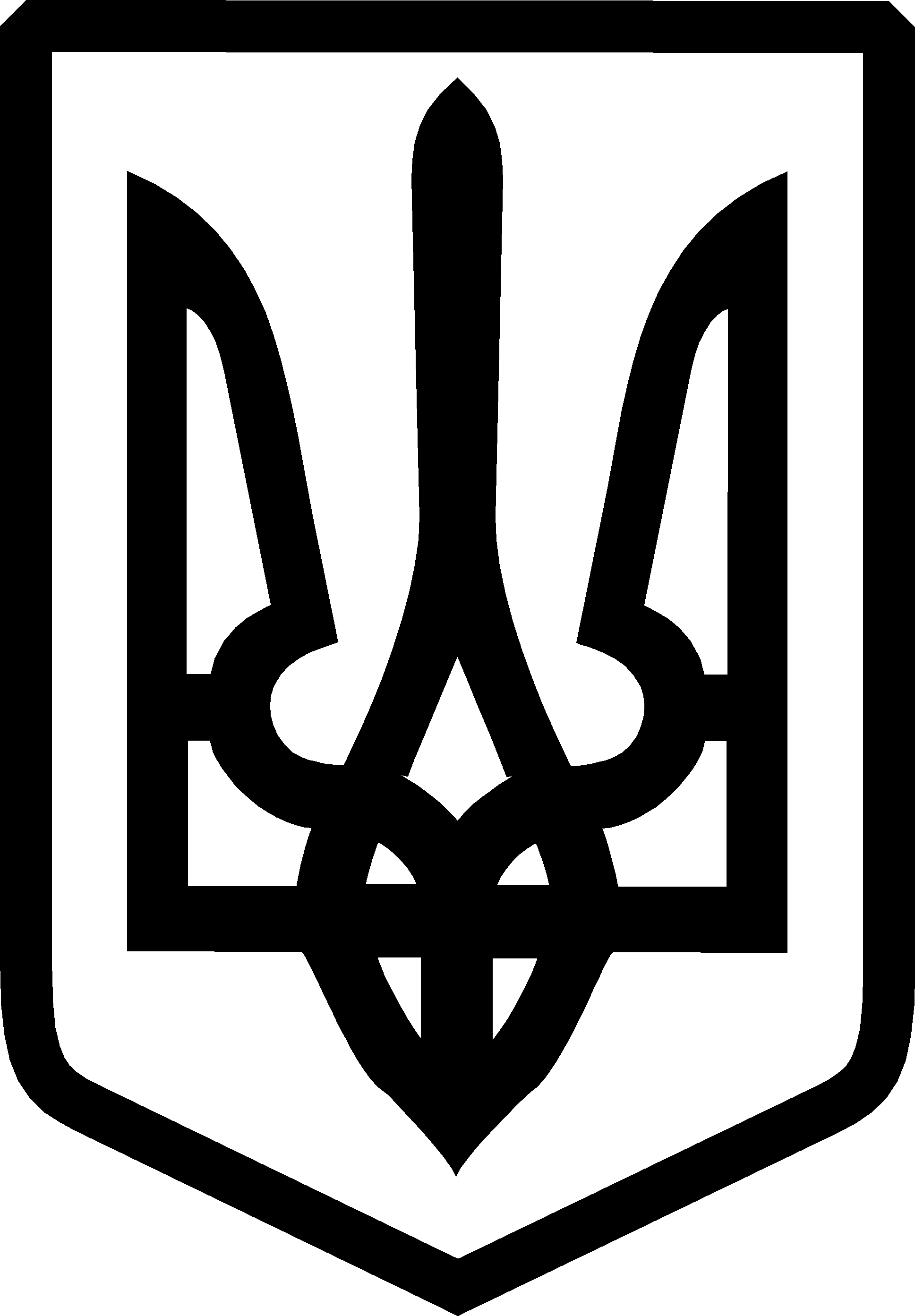 